СОВЕТ ДЕПУТАТОВЧЕКУНДИНСКОГО СЕЛЬСКОГО   ПОСЕЛЕНИЯ Верхнебуреинского муниципального районаХабаровского краяРЕШЕНИЕ22.06.2023 № 175с. ЧекундаВ целях приведения Устава Чекундинского сельского поселения Верхнебуреинского муниципального района Хабаровского края в соответствии с Федеральным законом от 06.02.2023 № 12 ФЗ  «Об общих принципах организации публичной власти в субъектах Российской Федерации»  и отдельные законодательные акты Российской Федерации» , Совет депутатов Чекундинского сельского поселения Верхнебуреинского муниципального района Хабаровского краяРЕШИЛ:Внести в Устав Чекундинского сельского поселени Верхнебуреинского муниципального района Хабаровского края, следующие изменения:1.1 Статью 24 (досрочное прекращение полномочий депутата Совета депутатов сельского поселения) дополнить часть 4 следующего содержания:«4. Полномочия депутата (Совета депутатов) муниципального образования прекращаются досрочно решением Совета депутатов муниципального образования в случае отсутствия депутата без уважительной причины на всех заседаниях Совета депутатов муниципального образования в течении шести месяцев подряд».2.Обеспечить направление настоящего решения в 15-дневный срок со дня его принятия в Главное управление Министерства юстиции Российской Федерации по Хабаровскому краю и Еврейской автономной области для государственной регистрации.3.Направить сведения о дате и об источнике официального опубликования (обнародования) настоящего решения в течение 10 дней после его официального опубликования (обнародования) в Главное управление Министерства юстиции Российской Федерации по Хабаровскому краю и Еврейской автономной области.4.Настоящее решение вступает в силу после его государственной регистрации в Главном управлении Министерства юстиции Российской Федерации  по Хабаровскому краю и Еврейской автономной области и официального опубликования  (обнародования) в периодическом печатном издании «Вестник нормативных правовых актов Чекундинского сельского поселения Верхнебуреинского муниципального района Хабаровского края» и размещении на официальном сайте администрации Чекундинского сельского поселения Верхнебуреинского муниципального района Хабаровского края в сети Интернет.5.Контроль за исполнением настоящего решения возложить на постоянную комиссию по общим вопросам.О внесении изменений в Устав Чекундинского сельского поселения Верхнебуреинского муниципального района Хабаровского краяСтатью 24 (досрочное прекращение полномочий депутата Совета депутатов сельского поселения) дополнить часть 4 следующего содержания:«4. Полномочия депутата (Совета депутатов) муниципального образования прекращаются досрочно решением Совета депутатов муниципального образования в случае отсутствия депутата без уважительной причины на всех заседаниях Совета депутатов муниципального образования в течении шести месяцев подряд».О внесении изменений в Устав Чекундинского сельского поселения Верхнебуреинского муниципального района Хабаровского краяГлава, Председатель Совета депутатов  Чекундинского сельского поселения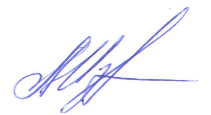 А.И. ЗацемирныйПриложение к решению Совета депутатов Чекундинского сельского поселенияот 22.06.2023№  175